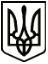 МЕНСЬКА МІСЬКА РАДА(дев’ятнадцята сесія восьмого скликання) РІШЕННЯ27 травня 2022 року	м. Мена	№ 176Про надання в оренду ФОП Бутенку М.О. невитребуваних земельних ділянок (паїв) за межами с. БірківкаРозглянувши клопотання Фізичної особи-підприємця Бутенка Миколи Олексійовича щодо надання в оренду невитребуваних земельних ділянок загальною площею 28,8356 га для ведення товарного сільськогосподарського виробництва (код КВЦПЗ 01.01), які розташовані на території Менської міської територіальної громади за межами населеного пункту села Бірківка, керуючись ст. 12, 93, 122, пунктами 27 та 28 розділу Х «Перехідні положення» Земельного кодексу України, ст. 26 Закону України «Про місцеве самоврядування в Україні», Законом України «Про оренду землі», Менська міська рада ВИРІШИЛА:Передати в оренду Фізичній особі-підприємцю Бутенку Миколі Олексійовичу, невитребувані земельні ділянки (паї) загальною площею 28,8356 га, для ведення товарного сільськогосподарського виробництва (код КВЦПЗ 01.01), які розташовані на території Менської міської територіальної громади за межами населеного пункту села Бірківка, строком на 1 (один) рік та установити орендну плату в розмірі 8% від середньої нормативної грошової оцінки земельної ділянки, що визначається від середньої нормативної грошової оцінки одиниці площі ріллі по Чернігівській області згідно додатку, що додається. Контроль за виконанням рішення покласти на першого заступника міського голови О.Л. Неберу.Міський голова	Геннадій ПРИМАКОВ